Task Title:   Read microwave popcorn instructions     Task-based ActivityLearner Name: ______________________	Date: _______________Successful:      Yes □	    No □Instructor Notes:ESKARGO (Skills Set):Reading Strategies- Decoding and Comprehension EnhancementUses phonics and knowledge of word parts to decode wordsDevelops list of sight words related to specific tasksUses knowledge of basic grammar, predictable word patterns, and basic sentence structure in speech to understand phrases and sentencesUses knowledge of basic spelling conventions and simple punctuation to gather meaning from sentencesUses context cues and personal experience to gather meaning from the textScans simple text to locate a single piece of informationForms and Conventions- Find Information/Research/Understand Types of TextsReads text having familiar, everyday contentReads text with simple, concrete information in simple, familiar wordingComprehension- Read to Understand/RetellReads signs, symbols and common sight words from everyday lifeInterpretation-Read and Apply UnderstandingLocates a single piece of information in short textsFollows simple, straightforward instructionsTask: Read the instructions on a bag of microwave popcorn	to make a     bag of popcornInstructions: People who like to eat a bag of popped popcorn from a microwave may need to read instructions on a label or information sheet to learn how to make the product properly. Look at the bag of microwave popcorn information.How long do you cook the popcorn in the microwave?__________________________________________________Circle or highlight “This Side Up” on the microwave popcorn bagWhat can overcooking the popcorn cause?___________________________________________________How do you open the popcorn bag after it has been cooked?____________________________________________________Circle or highlight the phrase: “Children should not prepare without adult supervision”.Why do the directions “caution” the user about removing the bag and its contents from the microwave?____________________________________________________For best results, what should you not do?____________________________________________________Which part of the bag should you not handle?____________________________________________________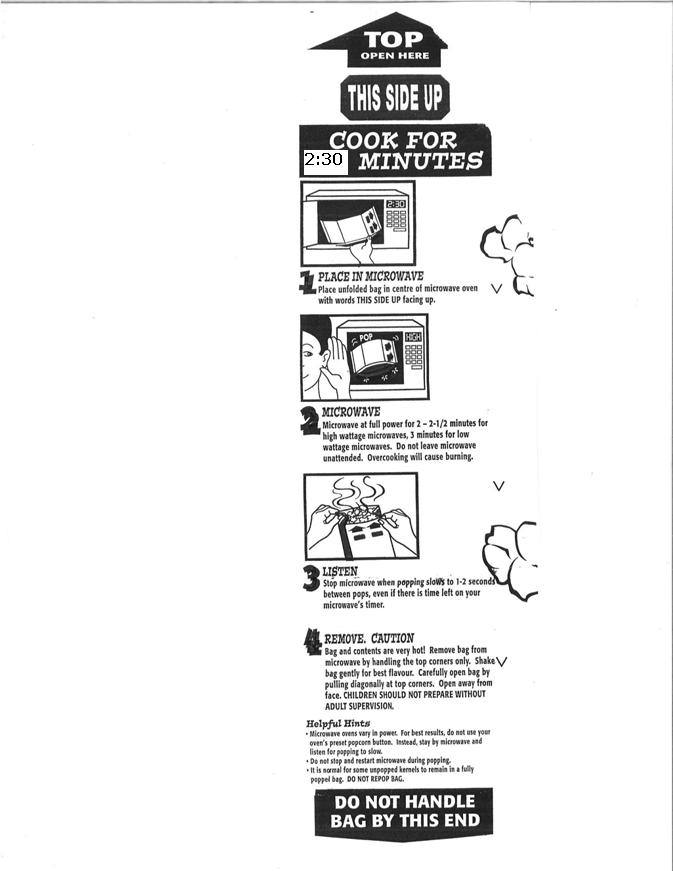 Answers:2 to 2 ½ minutesThis Side UpPopcorn burnsOpen it diagonally at top cornersChildren should not prepare without adult supervisionThe bag and contents are very hotDo not use your oven’s preset popcorn button The end of the bagPassing grade: 7/8________________________         _______________________Instructor (print)                            Learner SignatureGoal Path:□ Apprenticeship   □ Employment   □ Independence□ Post-Secondary   □ Secondary School CreditTask Description:Learner will locate information in the microwave popcorn product instructionsNotes:Materials:Photocopy for student of microwave popcorn product information sheetPencil or PenSupports Allowed:Questions given in ASL (if needed).  Enlarge the instruction and picture if needed for those who are Deaf-blind or have vision issues. PerformanceDescriptorsPerformanceDescriptorsCan’t doReceived help the from teacherCan do independentlyA1.1Reads short text to locate a single piece of informationA1.1Decodes words and makes meaning of sentences in a single textA1.1Follow simple, straightforward instructional textsA1.1Requires support to identify sources and to evaluate and integrate informationThis task:was successfully completed  _____needs to be tried again_____Learner Comments: